					Kraj realizacji projektu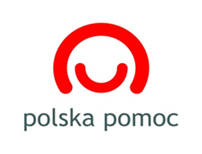 OFERTA REALIZACJI ZADANIA PUBLICZNEGO* /OFERTA WSPÓLNA REALIZACJI ZADANIA PUBLICZNEGO* Polska pomoc rozwojowa 2020O KTÓRYCH MOWA W ART.14 UST.1 I 2 USTAWY Z DNIA 24 KWIETNIA 2003 R.O DZIAŁALNOŚCI POŻYTKU PUBLICZNEGO I O WOLONTARIACIE (DZ.U.Z 2019 R. POZ. 688 z późn. zm.)W FORMIE POWIERZENIA REALIZACJI ZADANIA PUBLICZNEGO  PRZEZ MINISTERSTWO SPRAW ZAGRANICZNYCHI . PODSTAWOWE INFORMACJE O ZŁOŻONEJ OFERCIEII. DANE OFERENTA/OFERENTÓW (każdy z oferentów składających ofertę wspólną przedstawia swoje dane).OPIS PRZEDMIOTU DZIAŁALNOŚCI OFERENTA/-ÓWOPIS PROJEKTUPARTNERZYZARZĄDZANIE PROJEKTEMINFORMACJE DODATKOWEZałączniki:Budżet projektu zawierający kalkulację kosztów.Harmonogram projektu.Deklaracja zaangażowania w realizację projektu partnera/-ów zagranicznychStatut (w przypadku podmiotów nie posiadających statutu – skan dokumentu potwierdzającego status prawny podmiotu).……Oświadczenia(podpis pod ofertą oznacza potwierdzenie stanu faktycznego, do którego odnoszą się poniższe oświadczenia)Podmiot jest uprawniony do ubiegania się o dofinansowanie w konkursie.Proponowane w ofercie zadanie w całości mieści się w zakresie działalności statutowej oferenta/ów.Podmiot nie działa w celu osiągnięcia zysku i przeznacza całość dochodów na realizacje celów statutowych oraz nie przeznacza zysku do podziału między swoich członków/udziałowców/akcjonariuszy/pracowników. W stosunku do oferenta/ów nie zachodzi żadna z negatywnych przesłanek do udziału w konkursie, o których mowa w pkt. 3.2 lub 3.4 Regulaminu konkursu. Pracownicy MSZ i placówek zagranicznych nie będą podwykonawcami umów dotacji ani nie będą wykonywać innych zajęć zarobkowych na rzecz podmiotu, który realizuje zadanie publiczne sfinansowane ze środków dotacji przyznanych przez Ministra.Wszystkie podane w ofercie oraz w jej załącznikach informacje są zgodne z aktualnym stanem prawnym i faktycznym. Osoby, których dane osobowe udostępniono w ofercie, zostały poinformowane o przetwarzaniu danych osobowych przez Ministerstwo Spraw Zagranicznych, zgodnie z pkt. 6 Wytycznych, stanowiących załącznik nr 1 do Regulaminu konkursu. Zapoznałem/am się z informacją dotyczącą przetwarzania moich danych osobowych przez Ministerstwo Spraw Zagranicznych zawartą w pkt 6 Wytycznych dla oferentów stanowiących załącznik nr 1 do regulaminu konkursu „Polska pomoc rozwojowa 2020”.Dane oferenta/ów podane w ofercie są zgodne z Krajowym Rejestrem Sądowym/właściwą ewidencją. Oferent/-ci nie zalega z opłacaniem należności z tytułu zobowiązań podatkowych.Oferent/-ci nie zalega z opłacaniem należności z tytułu składek na ubezpieczenia społeczne.Oferent/-ci nie jest w stanie likwidacji ani upadłości.Ofertę podpisała/-ły osoba/osoby uprawniona/-ne do składania oświadczeń woli w imieniu oferenta.Wszystkie załączone do oferty kopie dokumentów są zgodne z oryginałami.*(należy skreślić niewłaściwą odpowiedź)Tytuł projektu w j. polskim i angielskimTytuł projektu w j. polskim i angielskimPL: PL: EN: EN: Kwota wnioskowanej dotacji (w PLN)Termin realizacji projektuTermin realizacji projektuData rozpoczęcia (projekt nie może rozpocząć się wcześniej niż 01.01.2020 r.)Data zakończenia (projekt nie może zakończyć się później  niż 31.12.2020 r.)Nazwa oferenta/oferentów  w j. polskim i angielskimNazwa oferenta/oferentów  w j. polskim i angielskimNazwa oferenta/oferentów  w j. polskim i angielskimNazwa oferenta/oferentów  w j. polskim i angielskimPL: PL: PL: PL: EN: EN: EN: EN: Forma prawna Numer NIPREGONNumer KRS lub innego rejestruAdres siedziby oferenta z kodem pocztowym, telefon, emailAdres siedziby współoferenta z kodem pocztowym, telefon, emailAdres do korespondencji z kodem pocztowym, telefon, emailOsoba upoważniona do składania wyjaśnień dotyczących ofertytelefon,  emailOsoba/y upoważniona/e do reprezentowania oferenta/-ów i jej/ich funkcjaPodstawowe cele i obszary działania oferenta/-ówDotychczasowe doświadczenie i najważniejsze osiągnięcia oferenta/-ów w realizacji zadań podobnego rodzajuStreszczenie projektu(Proszę zwięźle opisać główne założenia i działania w projekcie, nie kopiując bezpośrednio innych części oferty. Streszczenie projektu może zostać wykorzystane w publikacjach MSZ)Priorytety i rezultaty działań(projekt może obejmować zasięgiem działań tylko jeden kraj i musi dotyczyć co najmniej jednego priorytetu wskazanego w pkt. 2.1. regulaminu konkursu - należy zaznaczyć poprzez wybranie odpowiedniego pola)Priorytety i rezultaty działań(projekt może obejmować zasięgiem działań tylko jeden kraj i musi dotyczyć co najmniej jednego priorytetu wskazanego w pkt. 2.1. regulaminu konkursu - należy zaznaczyć poprzez wybranie odpowiedniego pola)Priorytety i rezultaty działań(projekt może obejmować zasięgiem działań tylko jeden kraj i musi dotyczyć co najmniej jednego priorytetu wskazanego w pkt. 2.1. regulaminu konkursu - należy zaznaczyć poprzez wybranie odpowiedniego pola)Kraj - beneficjent priorytet rezultat/cel ogólnyBiałoruśdobre rządzeniebudowanie zdolności instytucjonalnej władz lokalnych do sprawnego prowadzenia polityki rozwoju regionalnegoBiałoruśkapitał ludzkilepszy dostęp do usług społecznych, poprawa infrastruktury i funkcjonowania ośrodków dla osób niepełnosprawnych oraz dzieci zagrożonych wykluczeniem społecznymBiałoruśkapitał ludzkizwiększenie integracji społecznej osób niepełnosprawnych i dzieci zagrożonych wykluczeniem społecznymBiałoruśprzedsiębiorczość
 i sektor prywatnyrozwój przedsiębiorczościBiałoruśprzedsiębiorczość
 i sektor prywatnybudowanie zdolności instytucjonalnej władz lokalnych do wspierania rozwoju przedsiębiorczościGruzjadobre rządzeniewzrost zdolności instytucjonalnych administracji publicznej w procesie decentralizacji władzy publicznej, zwłaszcza w zakresie zapewnienia dostępu do wysokiej jakości edukacji przedszkolnejGruzjadobre rządzeniewdrożenie polityki rozwoju regionalnego, w tym wsparcie sektora turystykiGruzjadobre rządzenierozwój krajowych i regionalnych systemów zarządzania kryzysowego, budowa zdolności administracji publicznej oraz wzrost zdolności operacyjnych zwłaszcza w zakresie zapobiegania i reagowania na klęski żywiołowe i katastrofy wynikające z działalności człowiekaGruzjadobre rządzeniewzmocnienie zdolności instytucjonalno-administracyjnych instytucji nadzoru finansowego Gruzji przyczyniające się do wsparcia rozwoju i stabilności rynku finansowegoGruzjakapitał ludzkilepszy dostęp do usług społecznych oraz poprawa infrastruktury i funkcjonowania ośrodków dla osób niepełnosprawnych, ofiar przemocy domowej i dzieci pozbawionych pieczy rodzicielskiejGruzjakapitał ludzkiintegracja społeczna osób z niepełnosprawnością, ofiar przemocy domowej oraz dzieci pozbawionych pieczy rodzicielskiejGruzjakapitał ludzkiwzmocnienie systemu opieki i ochrona praw dzieci pozbawionych pieczy rodzicielskiej, niepełnosprawnych oraz ofiar przemocy domowejMołdawiadobre rządzeniewzrost zdolności instytucjonalnej administracji publicznej na szczeblu centralnym, regionalnym i lokalnym w zakresie wdrożenia kluczowych reform wynikających z Umowy Stowarzyszeniowej UE – Mołdawia, w szczególności w zakresie bezpieczeństwa publicznego i ochrony ludnościMołdawiadobre rządzeniezwiększenie dostępu mołdawskich mikro i małych przedsiębiorstw do rynków europejskichMołdawiarolnictwo i rozwój obszarów wiejskichpoprawa wydajności i konkurencyjności oraz wzrost dochodów gospodarstw rolnychMołdawiarolnictwo i rozwój obszarów wiejskichrozwój działalności pozarolniczej na obszarach wiejskichUkrainadobre rządzeniewsparcie reformy samorządowejUkrainadobre rządzenierozwój krajowych i regionalnych systemów zarządzania kryzysowego, budowa zdolności administracji publicznej oraz wzrost zdolności operacyjnych w zakresie zapobiegania i reagowania na klęski żywiołowe i katastrofy wynikające z działalności człowiekaUkrainakapitał ludzkilepszy dostęp do infrastruktury i usług społecznych, w szczególności w zakresie ochrony zdrowia, w tym wsparcia psychologicznegoUkrainaprzedsiębiorczość
 i sektor prywatnyrozwój przedsiębiorczości z wykorzystaniem innowacyjnych narzędzi i technologiiUkrainaprzedsiębiorczość
 i sektor prywatnyrozwój przedsiębiorczości wśród osób poszkodowanych w wyniku konfliktu na UkrainieKenia
Senegal
Tanzaniakapitał ludzkiopieka medyczna na rzecz matek i dzieci: poprawa infrastruktury i wyposażenia podmiotów leczniczych oraz wzrost kwalifikacji personelu medycznego Kenia
Senegal
Tanzaniakapitał ludzkipoprawa infrastruktury i wyposażenia ośrodków edukacyjnych kształcących na wszystkich poziomach edukacji z uwzględnieniem wzrostu kompetencji zawodowych kadry pedagogicznejKenia
Senegal
Tanzaniakapitał ludzkiwzrost kompetencji zawodowych kadry pedagogicznej w ośrodkach edukacyjnych kształcących na wszystkich poziomach edukacjiKenia
Senegal
Tanzaniaochrona środowiskazwiększenie liczby osób mających dostęp do podstawowej infrastruktury wodno-sanitarnej  i przeszkolonych z zakresu higienyKenia
Senegal
Tanzaniaochrona środowiskazwiększenie liczby osób/podmiotów korzystających z odnawialnych źródeł energii (energia słoneczna, wodna, wiatrowa, źródła geotermalne, biomasa) i technologii energooszczędnychKenia
Senegal
Tanzaniaochrona środowiskazmniejszenie obszarów ulegających procesom wylesiania, pustynnienia czy degradacjiKenia
Senegal
Tanzaniaochrona środowiskawzrost zdolności operacyjnych w zakresie zapobiegania, reagowania i usuwania skutków klęsk żywiołowych i katastrof spowodowanych działalnością człowiekaKenia
Senegal
Tanzaniaprzedsiębiorczość
 i sektor prywatny wzrost aktywności zawodowej i zatrudnienia kobiet i młodzieżyKenia
Senegal
Tanzaniaprzedsiębiorczość
 i sektor prywatny zwiększenie dostępu kobiet i młodzieży (w tym absolwentów) do kształcenia technicznego, szkoleń i doradztwa zawodowego oraz poprawa jakości infrastruktury służącej podnoszeniu kwalifikacji zawodowychKenia
Senegal
Tanzaniaprzedsiębiorczość
 i sektor prywatny zwiększenie konkurencyjności, wydajności i innowacyjności przedsiębiorstw non-profit, grup producenckich, kooperatyw i spółdzielni pracy, zwłaszcza w sektorze rolno-spożywczymLibankapitał ludzkipoprawa infrastruktury i wyposażenia ośrodków edukacyjnych kształcących na wszystkich poziomach edukacji z uwzględnieniem wzrostu kompetencji zawodowych kadry pedagogicznejLibankapitał ludzkiwzrost kompetencji zawodowych kadry pedagogicznej na wszystkich poziomach kształcenia formalnego i nieformalnegoLibankapitał ludzkizwiększenie dostępu do usług społecznych osób z grup zagrożonych wykluczeniemLibanprzedsiębiorczość 
i sektor prywatnyzwiększenie przedsiębiorczości, aktywności zawodowej i zatrudnienia, szczególnie kobiet i młodzieżyLibanprzedsiębiorczość 
i sektor prywatnyzwiększenie dostępu do kształcenia technicznego, szkoleń i doradztwa zawodowego, w tym do zmiany kwalifikacjiLibanprzedsiębiorczość 
i sektor prywatnyzwiększenie konkurencyjności, wydajności i innowacyjności przedsiębiorstw non-profit, grup producenckich, kooperatyw i spółdzielni pracy, zwłaszcza w sektorze rolno-spożywczym i rękodzielnictwaLibanochrona środowiskapoprawa zarządzania gospodarką odpadami oraz wodną, w tym zwiększenie liczby osób mających dostęp do podstawowej infrastruktury wodno-sanitarnejLibanochrona środowiskazwiększenie liczby osób/podmiotów korzystających z odnawialnych źródeł energii (energia słoneczna, wodna, wiatrowa, źródła geotermalne, biomasa) i technologii energooszczędnych;Libanochrona środowiskazmniejszenie obszarów ulegających procesom wylesiania, pustynnienia czy degradacjiLibanochrona środowiskawzrost zdolności operacyjnych w zakresie zapobiegania, reagowania i usuwania skutków klęsk żywiołowych i katastrof spowodowanych działalnością człowiekaPalestynakapitał ludzkipoprawa infrastruktury i wyposażenia ośrodków edukacyjnych kształcących na wszystkich poziomach edukacji z uwzględnieniem wzrostu kompetencji zawodowych kadry pedagogicznejPalestynakapitał ludzkiwzrost kompetencji zawodowych kadry pedagogicznej na wszystkich poziomach kształcenia formalnego i nieformalnegoPalestynakapitał ludzkipoprawa stanu infrastruktury i dostępu do edukacji przedszkolnejPalestynakapitał ludzkizwiększenie dostępu do usług społecznych osób z grup zagrożonych wykluczeniemPalestynarolnictwo i rozwój obszarów wiejskichwzrost dochodów i poziomu bezpieczeństwa żywnościowego gospodarstw rolnychPalestynarolnictwo i rozwój obszarów wiejskichzwiększenie konkurencyjności, wydajności i innowacyjności grup producenckich, kooperatyw oraz spółdzielni rolniczychPalestynarolnictwo i rozwój obszarów wiejskichpoprawa dostępu produktów rolno-spożywczych do rynków zbytu, podniesienie jakości produkcji rolnejPalestynaprzedsiębiorczość
 i sektor prywatnywzrost aktywności zawodowej i zatrudnienia kobiet i młodzieżyPalestynaprzedsiębiorczość
 i sektor prywatnyzwiększenie dostępu kobiet i młodzieży (w tym absolwentów) do kształcenia technicznego, szkoleń i doradztwa zawodowego oraz poprawa jakości infrastruktury służącej podnoszeniu kwalifikacji zawodowychPalestynaprzedsiębiorczość
 i sektor prywatnywzmocnienie organizacji non-profit, wspierających edukację zawodową i szanse zatrudnienia kobiet i młodzieży we Wschodniej JerozolimieUzasadnienie potrzeby realizacji projektu w odniesieniu do uwarunkowań społeczno-kulturowych oraz polityczno-ekonomicznych. (Proszę uzasadnić potrzebę realizacji projektu, w tym przedstawić charakterystykę środowiska, problem na który odpowiada projekt i uzasadnić w jaki sposób jego realizacja przyczyni się do rozwiązania tego problemu. Uzasadnienie powinno zostać poparte analizą potrzeb wynikającą z sytuacji w danym kraju i bazować na rzetelnych źródłach danych)Uzasadnienie potrzeby realizacji projektu w odniesieniu do uwarunkowań społeczno-kulturowych oraz polityczno-ekonomicznych. (Proszę uzasadnić potrzebę realizacji projektu, w tym przedstawić charakterystykę środowiska, problem na który odpowiada projekt i uzasadnić w jaki sposób jego realizacja przyczyni się do rozwiązania tego problemu. Uzasadnienie powinno zostać poparte analizą potrzeb wynikającą z sytuacji w danym kraju i bazować na rzetelnych źródłach danych)Uzasadnienie potrzeby realizacji projektu w odniesieniu do uwarunkowań społeczno-kulturowych oraz polityczno-ekonomicznych. (Proszę uzasadnić potrzebę realizacji projektu, w tym przedstawić charakterystykę środowiska, problem na który odpowiada projekt i uzasadnić w jaki sposób jego realizacja przyczyni się do rozwiązania tego problemu. Uzasadnienie powinno zostać poparte analizą potrzeb wynikającą z sytuacji w danym kraju i bazować na rzetelnych źródłach danych)Beneficjenci projektu (Proszę podać liczbę i opisać grupy osób, do których bezpośrednio i pośrednio skierowane są działania projektu i które otrzymają wsparcie dzięki jego realizacji wraz z ew. wskazaniem instytucji/organizacji, którą reprezentują)Beneficjenci projektu (Proszę podać liczbę i opisać grupy osób, do których bezpośrednio i pośrednio skierowane są działania projektu i które otrzymają wsparcie dzięki jego realizacji wraz z ew. wskazaniem instytucji/organizacji, którą reprezentują)Beneficjenci projektu (Proszę podać liczbę i opisać grupy osób, do których bezpośrednio i pośrednio skierowane są działania projektu i które otrzymają wsparcie dzięki jego realizacji wraz z ew. wskazaniem instytucji/organizacji, którą reprezentują)Uzasadnienie wyboru beneficjentów (Proszę uzasadnić, dlaczego wybrano daną grupę beneficjentów, w tym m.in.: w jakiej znajduje się sytuacji wyjściowej i jakie są jej specyficzne cechy. Proszę opisać sposoby eliminacji czynników utrudniających beneficjentom korzystanie z efektów projektu)Uzasadnienie wyboru beneficjentów (Proszę uzasadnić, dlaczego wybrano daną grupę beneficjentów, w tym m.in.: w jakiej znajduje się sytuacji wyjściowej i jakie są jej specyficzne cechy. Proszę opisać sposoby eliminacji czynników utrudniających beneficjentom korzystanie z efektów projektu)Uzasadnienie wyboru beneficjentów (Proszę uzasadnić, dlaczego wybrano daną grupę beneficjentów, w tym m.in.: w jakiej znajduje się sytuacji wyjściowej i jakie są jej specyficzne cechy. Proszę opisać sposoby eliminacji czynników utrudniających beneficjentom korzystanie z efektów projektu)Zapewnienie udziału beneficjentów w projekcie (Proszę wykazać, że zakładana liczba beneficjentów projektu jest realna do osiągnięcia oraz opisać sposób naboru i rekrutacji uczestników do projektu)Zapewnienie udziału beneficjentów w projekcie (Proszę wykazać, że zakładana liczba beneficjentów projektu jest realna do osiągnięcia oraz opisać sposób naboru i rekrutacji uczestników do projektu)Zapewnienie udziału beneficjentów w projekcie (Proszę wykazać, że zakładana liczba beneficjentów projektu jest realna do osiągnięcia oraz opisać sposób naboru i rekrutacji uczestników do projektu)Trwałość projektu  (Proszę wymienić konkretne mechanizmy funkcjonujące w okresie długofalowym, które zapewnią trwałość efektów projektu po jego zakończeniu oraz umożliwią beneficjentom dalsze korzystanie z rezultatów projektu i ich multiplikowanie)Trwałość projektu  (Proszę wymienić konkretne mechanizmy funkcjonujące w okresie długofalowym, które zapewnią trwałość efektów projektu po jego zakończeniu oraz umożliwią beneficjentom dalsze korzystanie z rezultatów projektu i ich multiplikowanie)Trwałość projektu  (Proszę wymienić konkretne mechanizmy funkcjonujące w okresie długofalowym, które zapewnią trwałość efektów projektu po jego zakończeniu oraz umożliwią beneficjentom dalsze korzystanie z rezultatów projektu i ich multiplikowanie)Ryzyka w realizacji projektu (Proszę wskazać ryzyka, które mogłyby uniemożliwić/utrudnić osiągnięcie założonych celów/rezultatów. Proszę wskazać działania podejmowane w celu przeciwdziałania tym zagrożeniom i minimalizacji ich skutków) Ryzyka w realizacji projektu (Proszę wskazać ryzyka, które mogłyby uniemożliwić/utrudnić osiągnięcie założonych celów/rezultatów. Proszę wskazać działania podejmowane w celu przeciwdziałania tym zagrożeniom i minimalizacji ich skutków) Ryzyka w realizacji projektu (Proszę wskazać ryzyka, które mogłyby uniemożliwić/utrudnić osiągnięcie założonych celów/rezultatów. Proszę wskazać działania podejmowane w celu przeciwdziałania tym zagrożeniom i minimalizacji ich skutków) Współdziałanie z innymi podmiotami w kraju beneficjenta (Proszę przedstawić informację o: 1. projektach o podobnym charakterze realizowanych przez inne podmioty w tym kraju, proszę podać źródło informacji; 2. współpracy oferenta/partnera z innymi podmiotami/donatorami realizującymi podobne działania w kraju; 3. komplementarności projektu opisanego w ofercie z działaniami innych podmiotów/donatorów w kraju)Współdziałanie z innymi podmiotami w kraju beneficjenta (Proszę przedstawić informację o: 1. projektach o podobnym charakterze realizowanych przez inne podmioty w tym kraju, proszę podać źródło informacji; 2. współpracy oferenta/partnera z innymi podmiotami/donatorami realizującymi podobne działania w kraju; 3. komplementarności projektu opisanego w ofercie z działaniami innych podmiotów/donatorów w kraju)Współdziałanie z innymi podmiotami w kraju beneficjenta (Proszę przedstawić informację o: 1. projektach o podobnym charakterze realizowanych przez inne podmioty w tym kraju, proszę podać źródło informacji; 2. współpracy oferenta/partnera z innymi podmiotami/donatorami realizującymi podobne działania w kraju; 3. komplementarności projektu opisanego w ofercie z działaniami innych podmiotów/donatorów w kraju)Powiązanie z innymi projektami/działaniami oferenta i innych donatorów w kraju beneficjenta(Jeśli projekt stanowi kontynuację bądź rozszerzenie wcześniejszych projektów/działań zrealizowanych przez oferenta, w tym w szczególności przy współfinansowaniu ze środków MSZ w ramach współpracy rozwojowej, należy je wymienić i wskazać: 1. jaki wpływ miały wcześniejsze doświadczenia na proponowany projekt; 2. rezultaty tych działań i osiągnięte cele)Powiązanie z innymi projektami/działaniami oferenta i innych donatorów w kraju beneficjenta(Jeśli projekt stanowi kontynuację bądź rozszerzenie wcześniejszych projektów/działań zrealizowanych przez oferenta, w tym w szczególności przy współfinansowaniu ze środków MSZ w ramach współpracy rozwojowej, należy je wymienić i wskazać: 1. jaki wpływ miały wcześniejsze doświadczenia na proponowany projekt; 2. rezultaty tych działań i osiągnięte cele)Powiązanie z innymi projektami/działaniami oferenta i innych donatorów w kraju beneficjenta(Jeśli projekt stanowi kontynuację bądź rozszerzenie wcześniejszych projektów/działań zrealizowanych przez oferenta, w tym w szczególności przy współfinansowaniu ze środków MSZ w ramach współpracy rozwojowej, należy je wymienić i wskazać: 1. jaki wpływ miały wcześniejsze doświadczenia na proponowany projekt; 2. rezultaty tych działań i osiągnięte cele)Cele bezpośrednie (Cele bezpośrednie, maksymalnie 5, proszę wymienić zwięźle w punktach. Muszą one: 1. odnosić się do kluczowego problemu, który ma być rozwiązany za pomocą projektu, a także do grupy beneficjentów ostatecznych, do których projekt jest skierowany; 2. zostać osiągnięte wraz z zakończeniem finansowania oraz przy wykorzystaniu środków dostępnych w projekcie; 3. wskazywać na trwałe zmiany dla beneficjentów projektu, rozumiane jako efekty (korzyści), które nastąpią w wyniku jego realizacji, tzn. opisywać jak zmienią zastany stan rzeczy)Cele bezpośrednie (Cele bezpośrednie, maksymalnie 5, proszę wymienić zwięźle w punktach. Muszą one: 1. odnosić się do kluczowego problemu, który ma być rozwiązany za pomocą projektu, a także do grupy beneficjentów ostatecznych, do których projekt jest skierowany; 2. zostać osiągnięte wraz z zakończeniem finansowania oraz przy wykorzystaniu środków dostępnych w projekcie; 3. wskazywać na trwałe zmiany dla beneficjentów projektu, rozumiane jako efekty (korzyści), które nastąpią w wyniku jego realizacji, tzn. opisywać jak zmienią zastany stan rzeczy)Cele bezpośrednie (Cele bezpośrednie, maksymalnie 5, proszę wymienić zwięźle w punktach. Muszą one: 1. odnosić się do kluczowego problemu, który ma być rozwiązany za pomocą projektu, a także do grupy beneficjentów ostatecznych, do których projekt jest skierowany; 2. zostać osiągnięte wraz z zakończeniem finansowania oraz przy wykorzystaniu środków dostępnych w projekcie; 3. wskazywać na trwałe zmiany dla beneficjentów projektu, rozumiane jako efekty (korzyści), które nastąpią w wyniku jego realizacji, tzn. opisywać jak zmienią zastany stan rzeczy)Opis poszczególnych działań (W opisie działania należy w zwięzły sposób przedstawić, co zostanie zrealizowane, w jaki sposób oraz na rzecz jakiej grupy beneficjentów. Ta część oferty zostanie wyodrębniona w formie załącznika do umowy.)Opis poszczególnych działań (W opisie działania należy w zwięzły sposób przedstawić, co zostanie zrealizowane, w jaki sposób oraz na rzecz jakiej grupy beneficjentów. Ta część oferty zostanie wyodrębniona w formie załącznika do umowy.)Opis poszczególnych działań (W opisie działania należy w zwięzły sposób przedstawić, co zostanie zrealizowane, w jaki sposób oraz na rzecz jakiej grupy beneficjentów. Ta część oferty zostanie wyodrębniona w formie załącznika do umowy.)Działanie 1: Miejsce realizacji działania: Ramy czasowe działania: Opis działania: Działanie 2: Miejsce realizacji działania: Ramy czasowe działania: Opis działania: Działanie 3: Miejsce realizacji działania: Ramy czasowe działania: Opis działania: Działanie 4: Miejsce realizacji działania:Ramy czasowe działania: Opis działania: Działanie 5: Miejsce realizacji działania: Ramy czasowe działania: Opis działania: Działanie 6: Miejsce realizacji działania: Ramy czasowe działania: Opis działania: Sposób informowania o źródle finansowania projektu oraz metody promocji działań Sposób informowania o źródle finansowania projektu oraz metody promocji działań Sposób informowania o źródle finansowania projektu oraz metody promocji działań Sposób informowania o źródle finansowania projektu oraz metody promocji działań Zakładane bezpośrednie rezultaty projektu, wskaźniki i źródła weryfikacji(Rezultaty bezpośrednie, maksymalnie 8, proszę wymienić zwięźle w punktach. Każdemu rezultatowi należy przypisać planowany poziom osiągnięcia rezultatu (wskaźnik) oraz podać źródło informacji o osiągnięciu
wskaźnika (źródło weryfikacji).Rezultat bezpośredni rozumiany jest jako wynik zrealizowanych działań projektowych. Każde działanie podjęte w ramach projektu musi przyczynić się do osiągnięcia konkretnego rezultatu, przy czym możliwe jest, że kilka działań będzie dotyczyło jednego rezultatu. Rezultaty projektu przyczyniają się do osiągnięcia założonych celów bezpośrednich i w konsekwencji – również celu ogólnego. Istotą rezultatu jest to, że jest on w pełni policzalny dzięki wskaźnikom, przy pomocy dostępnych miar i wag lub jednostek matematycznych.Wskaźnik rezultatu bezpośredniego, rozumiany jako wartość liczbowa lub procentowa, jest to kryterium pozwalające określić, czy i w jakim stopniu, działania zrealizowane w ramach projektu przyczyniły się do osiągnięcia rezultatów).Zakładane bezpośrednie rezultaty projektu, wskaźniki i źródła weryfikacji(Rezultaty bezpośrednie, maksymalnie 8, proszę wymienić zwięźle w punktach. Każdemu rezultatowi należy przypisać planowany poziom osiągnięcia rezultatu (wskaźnik) oraz podać źródło informacji o osiągnięciu
wskaźnika (źródło weryfikacji).Rezultat bezpośredni rozumiany jest jako wynik zrealizowanych działań projektowych. Każde działanie podjęte w ramach projektu musi przyczynić się do osiągnięcia konkretnego rezultatu, przy czym możliwe jest, że kilka działań będzie dotyczyło jednego rezultatu. Rezultaty projektu przyczyniają się do osiągnięcia założonych celów bezpośrednich i w konsekwencji – również celu ogólnego. Istotą rezultatu jest to, że jest on w pełni policzalny dzięki wskaźnikom, przy pomocy dostępnych miar i wag lub jednostek matematycznych.Wskaźnik rezultatu bezpośredniego, rozumiany jako wartość liczbowa lub procentowa, jest to kryterium pozwalające określić, czy i w jakim stopniu, działania zrealizowane w ramach projektu przyczyniły się do osiągnięcia rezultatów).Zakładane bezpośrednie rezultaty projektu, wskaźniki i źródła weryfikacji(Rezultaty bezpośrednie, maksymalnie 8, proszę wymienić zwięźle w punktach. Każdemu rezultatowi należy przypisać planowany poziom osiągnięcia rezultatu (wskaźnik) oraz podać źródło informacji o osiągnięciu
wskaźnika (źródło weryfikacji).Rezultat bezpośredni rozumiany jest jako wynik zrealizowanych działań projektowych. Każde działanie podjęte w ramach projektu musi przyczynić się do osiągnięcia konkretnego rezultatu, przy czym możliwe jest, że kilka działań będzie dotyczyło jednego rezultatu. Rezultaty projektu przyczyniają się do osiągnięcia założonych celów bezpośrednich i w konsekwencji – również celu ogólnego. Istotą rezultatu jest to, że jest on w pełni policzalny dzięki wskaźnikom, przy pomocy dostępnych miar i wag lub jednostek matematycznych.Wskaźnik rezultatu bezpośredniego, rozumiany jako wartość liczbowa lub procentowa, jest to kryterium pozwalające określić, czy i w jakim stopniu, działania zrealizowane w ramach projektu przyczyniły się do osiągnięcia rezultatów).Zakładane bezpośrednie rezultaty projektu, wskaźniki i źródła weryfikacji(Rezultaty bezpośrednie, maksymalnie 8, proszę wymienić zwięźle w punktach. Każdemu rezultatowi należy przypisać planowany poziom osiągnięcia rezultatu (wskaźnik) oraz podać źródło informacji o osiągnięciu
wskaźnika (źródło weryfikacji).Rezultat bezpośredni rozumiany jest jako wynik zrealizowanych działań projektowych. Każde działanie podjęte w ramach projektu musi przyczynić się do osiągnięcia konkretnego rezultatu, przy czym możliwe jest, że kilka działań będzie dotyczyło jednego rezultatu. Rezultaty projektu przyczyniają się do osiągnięcia założonych celów bezpośrednich i w konsekwencji – również celu ogólnego. Istotą rezultatu jest to, że jest on w pełni policzalny dzięki wskaźnikom, przy pomocy dostępnych miar i wag lub jednostek matematycznych.Wskaźnik rezultatu bezpośredniego, rozumiany jako wartość liczbowa lub procentowa, jest to kryterium pozwalające określić, czy i w jakim stopniu, działania zrealizowane w ramach projektu przyczyniły się do osiągnięcia rezultatów).Lp.Nazwa rezultatuPlanowany poziom osiągnięcia rezultatów (wskaźnik/wartość docelowa)Sposób monitorowania rezultatów/źródło informacji
o osiągnięciu wskaźnika12345678 Monitoring projektu(Proszę opisać w jaki sposób oferent zamierza na bieżąco sprawdzać stan realizacji projektu i wydatkowania środków) Monitoring projektu(Proszę opisać w jaki sposób oferent zamierza na bieżąco sprawdzać stan realizacji projektu i wydatkowania środków) Monitoring projektu(Proszę opisać w jaki sposób oferent zamierza na bieżąco sprawdzać stan realizacji projektu i wydatkowania środków) Monitoring projektu(Proszę opisać w jaki sposób oferent zamierza na bieżąco sprawdzać stan realizacji projektu i wydatkowania środków)Partner zagraniczny (Projekty w ramach konkursu muszą być realizowane we współpracy z partnerem z kraju beneficjenta. Należy przedstawić dane wszystkich najważniejszych partnerów uczestniczących w realizacji projektu)Partner zagraniczny (Projekty w ramach konkursu muszą być realizowane we współpracy z partnerem z kraju beneficjenta. Należy przedstawić dane wszystkich najważniejszych partnerów uczestniczących w realizacji projektu)Nazwa partnera
Proszę podać nazwę partnera w języku oryginalnym, polskim i angielskimAdres partnera miejscowość, ulica nr domu i lokalu kodem pocztowym, telefon, emailTelefon partneraEmail i strona internetowa partneraOsoba do kontaktów
Proszę podać imię, nazwisko i funkcję w organizacji, a także dane kontaktowe (telefon, email) jeśli są inne niż wskazane powyżejInformacja o partnerze zagranicznym i historia dotychczasowej współpracy(Proszę krótko przedstawić instytucję/organizację partnerską oraz opisać w jaki sposób została podjęta decyzja o wspólnej realizacji projektu)Informacja o partnerze zagranicznym i historia dotychczasowej współpracy(Proszę krótko przedstawić instytucję/organizację partnerską oraz opisać w jaki sposób została podjęta decyzja o wspólnej realizacji projektu)Partner polski (należy wypełnić jeżeli oferent przewiduje udział partnerów z Polski)Partner polski (należy wypełnić jeżeli oferent przewiduje udział partnerów z Polski)Nazwa partnera
Proszę podać nazwę partnera Adres partnera miejscowość, ulica nr domu i lokalu kodem pocztowym, telefon, email Telefon partneraEmail i strona internetowa partneraOsoba do kontaktów
Proszę podać imię, nazwisko i funkcję w organizacji, a także dane kontaktowe (telefon, email) jeśli są inne niż wskazane powyżejInformacja o partnerze polskim i historia dotychczasowej współpracy(Proszę krótko przedstawić instytucję/organizację partnerską oraz opisać w jaki sposób została podjęta decyzja o wspólnej realizacji projektu)Informacja o partnerze polskim i historia dotychczasowej współpracy(Proszę krótko przedstawić instytucję/organizację partnerską oraz opisać w jaki sposób została podjęta decyzja o wspólnej realizacji projektu)Rola oferenta i partnerów w realizacji projektu(Proszę opisać, jaki jest podział zadań do wykonania między oferentem (oferentami w przypadku oferty wspólnej) a partnerem (partnerami).Rola oferenta i partnerów w realizacji projektu(Proszę opisać, jaki jest podział zadań do wykonania między oferentem (oferentami w przypadku oferty wspólnej) a partnerem (partnerami).Koordynator projektuKoordynator projektuImię i nazwisko Telefon, e-mail Kwalifikacje koordynatoraPozostała kadra zaangażowana w realizację projektu finansowana z dotacji, zgodnie z budżetem oferty(Proszę opisać kwalifikacje osób zaangażowanych w projekcie oraz zakres powierzonych im zadań)Pozostała kadra zaangażowana w realizację projektu finansowana z dotacji, zgodnie z budżetem oferty(Proszę opisać kwalifikacje osób zaangażowanych w projekcie oraz zakres powierzonych im zadań)Informacje o zaangażowanych przez oferenta lub partnera zasobach osobowych i rzeczowych, niefinansowanych z dotacji(W przypadku braku zaangażowania zasobów należy wpisać NIE DOTYCZY)Informacje o zaangażowanych przez oferenta lub partnera zasobach osobowych i rzeczowych, niefinansowanych z dotacji(W przypadku braku zaangażowania zasobów należy wpisać NIE DOTYCZY)Cele zrównoważonego rozwoju, do których osiągnięcia przyczyni się projekt(Proszę wybrać maksymalnie 5 celów, w realizację których wpisuje się projekt)Cele zrównoważonego rozwoju, do których osiągnięcia przyczyni się projekt(Proszę wybrać maksymalnie 5 celów, w realizację których wpisuje się projekt)Równość szans, poszanowanie praw człowieka, stosowanie zasad dobrego rządzenia, ochrona środowiska(Jeżeli zaznaczono znaczniki odnoszące się do powyższych kwestii proszę opisać w jaki sposób zostały one uwzględnione w działaniach projektowych)Równość szans, poszanowanie praw człowieka, stosowanie zasad dobrego rządzenia, ochrona środowiska(Jeżeli zaznaczono znaczniki odnoszące się do powyższych kwestii proszę opisać w jaki sposób zostały one uwzględnione w działaniach projektowych)Dziedzina projektu(Lista kodów sektorowych Komitetu Pomocy Rozwojowej (DAC) OECD dostępna jest na stronie www.polskapomoc.gov.pl wraz z dokumentacją konkursową. Należy określić ich udział procentowy w projekcie (łącznie 100%).Dziedzina projektu(Lista kodów sektorowych Komitetu Pomocy Rozwojowej (DAC) OECD dostępna jest na stronie www.polskapomoc.gov.pl wraz z dokumentacją konkursową. Należy określić ich udział procentowy w projekcie (łącznie 100%).Uwagi mogące mieć znaczenie przy ocenie kosztorysu(Istotne informacje na temat budżetu projektu szczególnie: sposób wyceny kosztów z uwzględnieniem cen rynkowych i uzasadnienie wysokości kosztów)Uwagi mogące mieć znaczenie przy ocenie kosztorysu(Istotne informacje na temat budżetu projektu szczególnie: sposób wyceny kosztów z uwzględnieniem cen rynkowych i uzasadnienie wysokości kosztów)Inne informacje mogące mieć znaczenie przy ocenie ofertyInne informacje mogące mieć znaczenie przy ocenie ofertyLista wszystkich projektów składanych w niniejszym konkursie z podaniem imienia i nazwiska koordynatora(Istotne informacje na temat budżetu projektu szczególnie: sposób wyceny kosztów z uwzględnieniem cen rynkowych i uzasadnienie wysokości kosztów)Lista wszystkich projektów składanych w niniejszym konkursie z podaniem imienia i nazwiska koordynatora(Istotne informacje na temat budżetu projektu szczególnie: sposób wyceny kosztów z uwzględnieniem cen rynkowych i uzasadnienie wysokości kosztów)Osoba/-y podpisująca/-e ofertę
(Należy podać imię i nazwisko osoby/osób uprawnionych do składania oświadczeń woli w imieniu podmiotów składających ofertę/ofertę wspólną)Podstawa prawna do podpisania oferty w imieniu oferenta/oferentów
(Np. dokumenty rejestrowe, statut, pełnomocnictwo)………………………………………………………………..                                                Data ……………………………………(podpis osoby upoważnionej lub podpisy osób upoważnionych do składania oświadczeń woliw imieniu oferenta/oferentów)                                                                              